GESCHIEDENIS 2016 https://photos.google.com/u/1/albums23 oktober 2016, Optreden Die Bayersche Dorfkapelle bij 'd Ossekoppe te Ossendrecht1-2 oktober 2016, Jeugd muziekweekend9-10-11 september 2016Zwaluws Zomerfestijn 2016, 2e editite, Facebook en KijkopDrimmelen.nl19 juli 2016, Buitenconcert Bejaardenhuis de Ganshoek te Lage Zwaluwe4 juni 2016, IJsselfestival te Zwolle, impressie1 juni 2016 Ledewerving, Martinus op eiland Martinique17 april 2016 Repetitiedag en aansluitend uitwisselingsconcert met Kon. Erkende Fanfare Concordia uit Hooge Zwaluwe, georganiseerd door Harmonie Alliance uit Lage Zwaluwe2 april 2016, Kapellenfestival; locatie Zonzeel te Hooge Zwaluwe, georganiseerd door Die Bayerische Dorfkapellen (DBD)4 t/m 9 februari 2016, Compilatie Carnaval 201624 januari 2016Optreden bij Morava Tilburg,Die Bayerische Dorfkapelle10 januari 2016, NieuwjaarsconcertGESCHIEDENIS 2015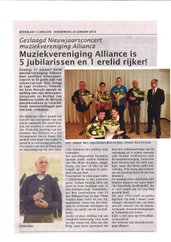 19 december 2015 Christmas in Harmonymmv Harmonie, De Cantorij, Gemengd R.K. koor "Vriendschap door zang" en 3 solisten (Lieke, Julia en Roos)14 november 2015Intocht Sint Nicolaas, dorp Lage Zwaluwe11 oktober 2015 Concert mmv Slagwerkgroep Alliance locatie De Zonzeel te Hooge Zwaluwe11-12-13 september 2015 Zwaluws Zomerfestijn, 1e editie14 juli 2015 Optreden Dynamite locatie Bejaardenhuis De Ganshoek11 juli 2015 Jaarlijkse BBQ Alliance26 april 2015 Havenfeesten Optreden Harmonie mmv Shantykoor de Noorderklippers18 april 2015 Eurofestival Concours voor Opleidings-Beginnersorkesten1 maart 2015 SMD-Concert Samenwerkende Muziekverenigingen Drimmelen12 tot en met 17 februari 2015 Carnaval Tiepies Nix11 januari 2015 Nieuwjaarsconcert in een nieuw gevarieerd "jasje"GESCHIEDENIS 201413 december 2014 Optreden Die Bayerische DorfkapelleTe Stabroek, tijdens de jaarlijkse Kerstmarkt12 oktober 2014 Optreden Die Bayerische Dorfkapellebij Morava te Tilburg, kapellenfestival8 november 2014 Showtime 2014 mmv haromieorkest, slagwerkersgroep, 
Balletvereniging 't Zwaluwnest en Rockband Prime4 en 5 oktober 2014 Jeugd repetitieweekend leden van Dynamite en OKK24 augustus 2014 Optreden Die Bayerische DorfkapelleMuziekfeest Zonzeel te Hooge Zwaluwe28 juni 2014 Alliance ZomerfestijnKlik op de link voor meer informatie22 juni 2014Optreden Dynamite : Uitwisselingsconcert met OKK te Zevenbergschen Hoek25 mei 2014Optreden Dynamite te Bosbadhoeve13 mei 2014Uitreiking cheque Rabo clubkas26 apil 2014Koningsdag, rondwandeling5 april 2014Uitwisselingsconcert mmv OVU Wagenberg en Fanfare Amerklanken te Drimmelen29 maart 2014Kapellenfestival Die Bayerische Dorfkapelle23 maart 2014 Voorspeelmiddag23 maart 2014 Voorspeelmiddag25 januari 2014Promotie Jumbo, Rondwandeling 12 januari 2014 Nieuwjaarsconcert in een nieuw gevarieerd "jasje"GESCHIEDENIS 2013FOTO'S 22 juni 2013 Alliance Zomerfestijn FOTO'S 23 juni 2013 Alliance Zomerfestijn concert FLYER Alliance Zomerfestijn.pdfAlliance Zomerfestijn 2013Over 1,5 week is het weer zo ver. Het Alliance Zomerfestijn, georganiseerd door Muziekvereniging “Alliance”Drie dagen, 21 t/m 23 juni kermis, zaterdag 22 juni de rommelmarkt en braderie.Locatie is zoals altijd: KGA -Straat en Olmhof.Dit jaar zijn er geen Levend Tafelvoetbal kampioenschappen. Het deelnemers aantal liep wat terug in de afgelopen jaren en daarom is er gekozen voor iets nieuws. Er wordt Beach voetvolley en Beach volleybal gespeeld. In een grote zandbak wordt er in teams van 4x4 gespeeld. Rond de klok van 16.00 uur zullen de verschillende teams met elkaar de strijd aan gaan.Opgave voor dit kampioenschap is nog mogelijk tot 14 juni bij:Arjan Verhoeven, Repel 10, 0612204572 of per: emailadres InfoHet Alliance Zomerfestijn wordt dit jaar al geopend op vrijdagavond 21 juni rond 20.00 uur. De opening vind plaats op en rondom het kermisterrein nabij C1000 John Weterings. Voor de basisschoolkinderen is er dan een ballonnenwedstrijd. Kinderen kunnen deze avond met het kaartje wat ze op school hebben gekregen een ballon komen halen en oplaten.Het programma voor zaterdag ziet er als volgt uit: Vanaf 10.00 uur is er natuurlijk de rommelmarkt aan de Olmhof. Verder zullen er de gehele dag diverse muziekgezelschappen (waaronder het opleidingsorkest Dynamite! van Muziekvereniging Alliance) op de kiosk optreden. Om +/- 14.00 uur treed Balletvereniging 't Zwaluwnest voor u op. In de middag zullen er ook demonstraties plaatsvinden door de politiehonden vereniging uit Raamsdonksveer en ook de jeugdbrandweer is present op deze zaterdag. Verschillende marktkramen staan opgesteld en stellen hun koopwaar beschikbaar op de braderie. Natuurlijk staat ook Muziekvereniging Alliance zelf met een kraam op de braderie. Voor de kleintjes staat er ook weer een springkussen.In de kraam van Alliance hebben we envelop trekken waarbij u kans maakt op twee minuten gratis winkelen, aangeboden door C1000 John Weterings. De uitslag hiervan wordt op zaterdagavond rond 19.00 uur bekend gemaakt.‘s Avonds na de Beach voetvolley en Beach volleybal kampioenschappen zal Party Disco P&P de avond muzikaal invullen vanaf 20.30 uur.Natuurlijk komt Muziekvereniging Alliance dit jaar weer al uw “rommel” ophalen.Het ophalen van de "rommel" zal dit jaar gebeuren op: vrijdagavond 14 juni vanaf 18.00 uur.Wij worden blij gemaakt met verkoopbare spullen. U wordt verzocht geen bankstellen, stoelen, fornuizen, koelkasten, elektrische apparatuur (slecht voor milieu) e.d. klaar te zetten. Deze spullen worden niet meegenomen. Met kapotte spullen, verpakt in dozen maakt u ons ook niet blij.Ter afsluiting van de festiviteiten zal muziekvereniging "Alliance" op zondag 23 juni een concert geven. Dit zal bij mooi weer plaatsvinden op het terras van Den Domp en de aanvang hiervan is 14.00 uur.-----------------------------------------------------------------------------------------------------------------FOTO'S 24 maart 2013 Voorspeelmiddag -----------------------------------------------------------------------------------------------------------------JubilarissenArie Koreman en John Koreman met hun 40-jarig lidmaatschap enStefan Ligthart en Mandy Versteeg met hun 10-jarig lidmaatschapEn Addy van 't Geloof met zijn 10-jarig betrokkenheid bij de verenigingFOTO'S 13 januari 2013 NieuwjaarsconcertGESCHIEDENIS 2012FOTO'S 24 november Uitwisselingsconcert met het Ruimteorkest te Zevenbergen----------------------------------------------------------------------------------------------------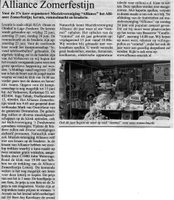 FOTO'S 23 juni Alliance ZomerfestijnFOTO'S 24 juni 2012 Alliance Zomerfestijn concert Muziekvereniging Alliance organiseert het 37e "Alliance Zomerfestijn" op 23 juni 2012Alliance Zomerfestijn concert op zondag 24 juni 2012, aanvang 14.00 uur, terras Candlelight te Lage Zwaluwemet medewerking van Slagwerkgroep en harmonie Alliance:Uiteraard gratis toegang ! ----------------------------------------------------------------------------------------------------------------- FOTO'S 11 maart 2012 Voorspeelmiddag  -----------------------------------------------------------------------------------------------------------------"Zwaluws Carnavalsconcert, zondag 5 februari 2012"Klik op het plaatje om te vergroten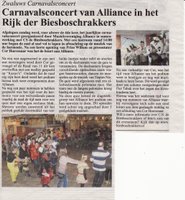  FOTO'S CarnavalsconcertFOTO'S 5 februari 2012 Carnavalsconcert slagwerkersgroep-----------------------------------------------------------------------------------------------------------------Nieuwjaarsconcert, 8 januari 2012,Klik om te vergroten Stukje uit het Carillon van 17 januari 2012"Nieuwjaarsconcert Alliance geslaagd", deel 1Klik op het plaatje om te vergroten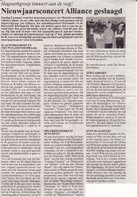 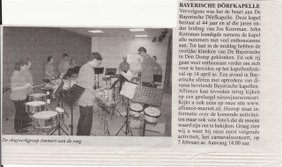 FOTO'S NieuwjaarsconcertJubilarissenKarin de Graaf, 25-jarig lidmaatschap.André Hoeven voor zijn 50-jarig lidmaatschap.GESCHIEDENIS 2011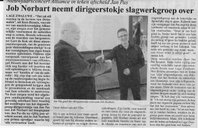 FOTO'S NieuwjaarsconcertStukje uit het Carillon van 3 februari 2011Afscheid Jan Pas, nieuwe instructeur Job NorbartKlik op het plaatje om te vergroten.Afscheid Jan Pas bij concert Alliancedoor Susanne den Boer. dinsdag 11 januari 2011 | 16:57 | Laatst bijgewerkt op: dinsdag 11 januari 2011 | 16:59LAGE ZWALUWE - Het nieuwjaarsconcert van Muziekvereniging Alliance op zondag 23 januari staat in het teken van afscheid en kennismaking. Jan Pas, instructeur/dirigent van de slagwerkgroep van Alliance, neemt na jaren van goede samenwerking afscheid van de Lage Zwaluwse muziekvereniging.Zijn opvolger is inmiddels bekend. Per 1 januari heeft Job Norbart het stokje van Pas overgenomen. Beiden zijn tijdens het nieuwjaarsconcert in gemeenschapshuis Den Domp aanwezig.De vereniging roept oud-leden van de slagwerkgroep van Alliance, of voorheen de drumband van DVDK, op om afscheid te komen nemen van Pas. Tegelijkertijd kunnen zij genieten van optredens van Die Bayerische Dorfkapelle, het opleidingsorkest, de slagwerkgroep en het harmonieorkest van Alliance. 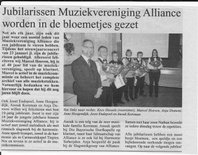 Het nieuwjaarsconcert begint 23 januari om 14.00 uur. Iedereen is welkom en de toegang is gratis. Den Domp staat aan het Plantsoen in Lage Zwaluwe.Klik op het plaatje om te vergrotenStukje uit het Carillon van 3 februari 2011Jubilarissen 2011 ---------------------------------------------------------------------------------------------------------------------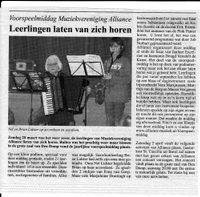 Klik op het plaatje om te vergroten.FOTO'S 20-3-2011 VoorspeelmiddagFILMPJES 20-3-2011 Voorspeelmiddag---------------------------------------------------------------------------------------------------------------------FOTO'S HaFa Manifestatie Gemeentehuis, 21-4-2011, MADE -De zeven muziekkorpsen uit Drimmelen hebben donderdagavond voorafgaand aan de tweede termijn van de Kerntakendiscussie in de opinieraad een muzikaal statement afgegeven op het plein voor het gemeentehuis in Made. Zo’n 120 muzikanten van de verschillende harmonie- en fanfarekorpsen speelden gezamenlijk diverse marsen en een aantal (vice)voorzitters van de muziekverenigingen deden een woordje over de noodzaak van het behoud van muziekopleidingen in de Drimmelense kernen.Met het wegvallen van Centrum voor de Kunsten Amadeus (die subsidie wordt binnen vier jaar afgebouwd van 125.000 euro per jaar naar 0 euro, SdB), hebben de muziekverenigingen gezamenlijk het plan opgevat om de muziekopleidingen voortaan zelf te organiseren. Hiervoor wordt een overkoepelende organisatie opgericht.GevaarHoe dit allemaal precies invulling gaat krijgen, is nog niet bekend, maar de verenigingen benadrukten met hun statement, dat verdere bezuinigingen op de muziekverenigingen het voortbestaan van de korpsen ernstig in gevaar brengt.Het muzikale statement was eigenlijk een beetje mosterd na de maaltijd, want de politiek had vorige week donderdag, tijdens de eerste termijn van de discussie, al aangegeven niet verder op de muziekverenigingen te willen bezuinigen. Toch vond onder meer vice-voorzitter Henk van der Maaten van Harmonie Terheijden de actie nog op zijn plaats. “Er zijn nog geen besluiten gevallen. Dat gebeurt pas 12 mei. Daarom vonden wij het zeker niet overbodig hier nog eens duidelijk te maken dat de muziekverenigingen in de dorpen een belangrijke rol innemen. Zeker ook op het gebied van de jeugd, die we kansen bieden zich te ontwikkelen op muzikaal gebied. Dat mag niet verdwijnen.”Het standpunt dat de politieke partijen vorige week al hadden ingenomen bleek tijdens het langdurige debat van vanavond niet te zijn gewijzigd. De muziekverenigingen hoeven niet te vrezen voor nog meer besparingen op subsidies. ----------------------------------------------------------------------------------------------------------Muziekvereniging Alliance organiseert het 36e "Alliance Zomerfestijn" op 25 juni 2011FOTO'S 25-6-2011 Alliance Zomerfestijn 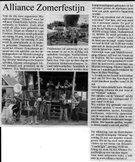 FOTO'S 26-6-2011 Alliance Zomerfestijn concert Muziekstukken in willekeurige volgorde :* Mercury* Salute to Ol Blue Eyes* El Cumbanchero* Rolling Stones Fantasy* tot slot mars gezamenlijk met de slagwerkgroep ----------------------------------------------------------------------------------------------------------Alliance vermaakt in uitverkochte Johannes de DoperkerkAuteur: door Jan van Vliet redactie.oosterhout@bndestem.nl | maandag 19 december 2011 | 08:15 | Laatst bijgewerkt op: maandag 19 december 2011 | 08:16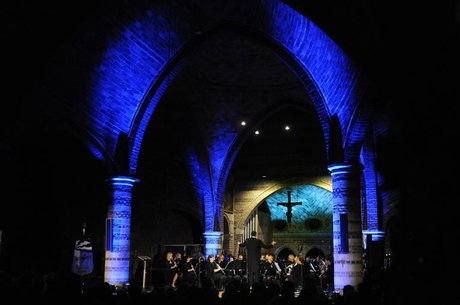 Er is niet alleen veel te horen in de kerk, ook veel te zien, door de uitgekiende belichting. foto René Schotanus/het fotoburoLAGE ZWALUWE - 'Concert uitverkocht' prijkt er op de deur van de Johannes de Doperkerk in Lage Zwaluwe.Zaterdagavond en 325 verkochte kaarten. Het C1000 concert in kerstsferen georganiseerd door de Muziekvereniging Alliance trekt een volle kerk. Een dikke drom mensen stroomt de warme kerk binnen. Iedereen is er klaar voor. Harmonieorkest Alliance, balletvereniging Zwaluwnest, de gemengde koren De Cantorij en Vriendschap door Zang. Verder de bariton Henk Heijnen en de 13-jarige Julia Schonegevel. Heel cultureel Lage Zwaluwe is opgetrommeld en wordt welkom geheten door Alliance-voorzitter Kees Hessels. "Wij hebben hier jaren naar uitgekeken. Een concert met alle culturele verenigingen uit Lage Zwaluwe", laat hij weten. Alliance bijt het spits af met een medley vol klassiekers als It's Christmas en Deck the Halls. De andere verenigingen laten van zich horen en er is veel te zien door de kleurrijke belichting. Vaak vrolijk en in kerstsferen en soms een religieuze afwisseling.Bariton en solist Henk Heijnen oogst lof met zijn gezongen Ave Maria van Schubert. Zijn machtige stem vult de kerk. Soliste Julia Schonegevel ontroert de zaal met de klassieker Hallelujah van Leonard Cohen. Julia zingt alsof het dagelijkse kost voor haar is. "Ik studeer aan de theater-havo/vwo in Rotterdam", vertelt de tweedejaars. "Mijn droom is om zangeres te worden." Julia heeft er geen moeite mee om dagelijks vele uren te reizen naar haar school in Rotterdam. "Muziek is mijn leven en zingen alles." Vrolijkheid alom aan het einde van het concert met het ballet van de jongste leden van de balletvereniging die al huppelend op de muziek van Jingle Bell Rock het podium vullen.Anderhalf uur later is het concert afgelopen en kan iedereen nagenieten in dorpshuis Den Domp van muziek door Die Bayerische Dorfskappelle, één van de vele andere loten aan de stam van de muziekvereniging.FOTO'S C1000 concert in kerstsferen 17-12-2011, FOTO'S Generale repetitie concert in kerstsferen, 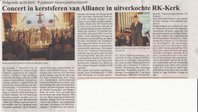 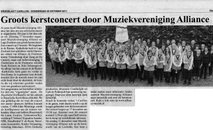 Klik op het plaatje om te vergroten en om zo de tekst goed te kunnen lezen.“C1000 concert is kerstsfeer”Zaterdag 17 december is het zo ver. Muziekvereniging Alliance uit Lage Zwaluwe organiseert een concert in kerstsferen. De locatie van dit concert is de RK kerk aan het Plantsoen te Lage Zwaluwe. Tijdens dit concert zullen voor u optreden het harmonie –orkest van Muziekvereniging Alliance o.l.v. Jan van de Sanden, Die Bayerische Dorfkapelle o.l.v. Jos Koreman, Balletvereniging ’t Zwaluwnest, Koren: Vriendschap door Zang en de Cantorij. Beide koren staan onderleiding van Gerda Beek. Ook zullen er 2 solisten met het harmonie – orkest optreden. Namelijk Julia Schonegevel en Henk Heijnen.Het concert vangt aan om 19.30 uur. De kerk is open vanaf 19.00 uur. Er wordt een zeer gevarieerd programma aan u voorgeschoteld worden, naast kerstmuziek zullen er ook wat meer klassiekere werken ten gehore worden gebracht, hierbij zal Balletvereniging ’t Zwaluwnest de muziek ondersteunen. De koren en de balletvereniging zullen naast de optredens met Alliance ook nog apart een aantal optredens verzorgen.Tijdens het concert is er in de grote zaal van Den Domp gratis kinderopvang geregeld. Wilt u hier gebruik van maken, dan kunt u contact opnemen met Wil Zoetmulder (0168-482831).We zijn in de gelukkige omstandigheid dat er naast hoofdsponsor C1000 nog enkele andere sponsororen aan dit concert worden verbonden. Autobedrijf Dudok, EBR, Straalbedrijf F. de Rond, Havermans Assurantiën, Kapsalon Anneke, Ormeling Makerlaars, Rotako Verspanning, P. Verhoef, Watersportservice Crezee, Bloemisterij de Lente Zwaluw, Brasserie Candlelight, Jena Grafische Producties, Cafe de Polderpub en ontmoetingscentrum De Zonzeel. Hiervoor natuurlijk allen hartelijk dank.Op zaterdag 11 december staat Muziekvereniging Alliance met een stand op de kerstmarkt in de loods bij Frans de Rond. Deze kerstmarkt wordt gehouden van 11.00 uur tot en met 19.00 uur. Natuurlijk zullen hier ook nog kaartjes voor het “C1000 concert in kerstsfeer” te koop zijn. Maar natuurlijk is hier meer informatie over Muziekvereniging Alliance te vinden.Zoals reeds beschreven gaat na afloop van het concert in de kerk het concert verder in de grote zaal van Den Domp. Traditiegetrouw verkoop het koor Vriendschap door Zang weer de eigen gemaakte kerststukjes in de grote zaal van Den Domp.Kaartjes voor dit concert in kerstsfeer kosten 3 euro. Het toegangsbewijs is naast de entree voor het concert op deze avond nog goed voor een consumptie bij zalencentrum Den Domp. Niemand minder dan de Kerstman zal u naar Den Domp begeleiden. In Den Domp zit namelijk Die Bayerische Dorfkapelle klaar om u in verdere (Bayerische) kerstsferen te brengen.De toeganskaarten zijn vanaf maandag 14 november a.s. te koop op verschillende adressen. N.l. bij C1000 John Weterings (tevens hoofdsponsor van dit concert), Bloemisterij De Lente Zwaluw en bij Piet Verhoef of op de dinsdagavonden in de Den Domp tussen 20.00 uur en 21.00 uur.Graag tot ziens op zaterdag 17 december a.s.Een kerstconcert wat grootster van opzet is, met lichte kerstmuziek.Tevens een kerstconcert waarbij we gaan samenwerken met twee Zwaluwse koren, de balletvereniging enenkele solisten.Ook de locatie is anders dan anders. We gaan ons concert nl op twee locaties geven; we starten in deRooms Katholieke Kerk, waarna we vervolgens onder het genot van een hapje, drankje en Bayrische kerstsferen af te ronden in Den Domp.Er is gekozen voor de kerk doordat hier de muziek mooi tot zijn recht komt door de akoestiek, de locatie die wij uitermate geschikt vinden voor een grandioos kerstconcert.Het programma zal kerstsfeer uitstralen met een “eigentijdse” opzet.Noteer deze datum in je agenda : zaterdag 17 december 2011, aanvang 19.30 uur RKKerk te Lage Zwaluween maak "reclame" voor dit concert bij je familie, vrienden en kennissen.Namens de kerstconcertcommissie, Wil, Conny en Inge. GESCHIEDENIS 2010FOTO'S NieuwjaarsconcertMijn eerste concertMijn eerste concert met het grote orkest was erg leuk. Ik moest er vroeg uit omdat we eerst nog een repetitie hadden, dat ging goed en het nieuwjaarsconcert kon beginnen. Voor het eerst mijn pak aan van het groot orkest, mijn broek zat wel een beetje hoog….. Ik vond het ontzettend leuk om tussen al die mensen te lopen waar je normaal naar kijkt. Toen we op het podium zaten werd ik toch wel een beetje zenuwachtig….. Maar dat was alweer over na het eerste liedje. Geno-ten heb ik zeker en ik verlang alweer naar een nieuw concert!Groetjes Christianne van LeestMijn eerste optredenIk ben Robin van Hoorn, ik ben tien jaar en ik speel hoorn. Ik zit in groep 7 van basisschool ´t Rietland in Lage Zwaluwe. Mijn hobby´s zijn: voetbal, judo, computeren en hoorn spelen. Voor de zomervakantie heb ik proeflessen gehad. Toen ben ik op het idee gekomen om muziek te gaan spelen. Mijn voorkeur ging uit naar het muziek instrument hoorn. Ik ben na de zomervakantie echt begonnen met hoorn spelen. Na de herfstvakantie mocht ik bij het opleidingsorkest. Het nieuwjaarsconcert was mijn eerste concert. Ik vond het hartstikke leuk. Klezmania vond ik het leukst. Hij ging wel heel snel vond ik. Ik oefen thuis met hoorn spelen en ik heb les van Erik Rozendom onze dirigent. Erik vind ik heel leuk met mijn lessen. Soms maak hij grapjes. Hij kan mij ook helpen en truckjes leren aan mij om beter hoorn te spelen. Ik heb ook nog een nieuw mondstuk gekregen waarop ik veel beter kan spelen. Mijn hoorn moet ook nog een keer op controle voor deuken want er zitten diepe deuken in. Als er in mijn hoorn geen deuken meer zitten speel ik vast veel beter.Groetjes, Robin---------------------------------------------------------------------------------------------------------------------FOTO'S CarnavalsconcertAfgelopen zondag 7 februari werd alvast een voorproefje genomen op het komende carnaval. Carnavalsstichting De Biesboschrakkers en Muziekvereniging Alliance organiseerden voor de 2e maal een Carnavalsconcert. Een unieke samenwerking tussen carnavalsstichting en muziekvereniging. Diverse optredens en acts stonden weer op het programma. Vorig jaar was het 1e carnavalsconcert al een groot succes. Zaak dus om dit zeker te evenaren. Een goed gevulde zaal genoot weer van een mooi concert met niet alleen muziek, maar ook tijd voor humoristische optredens.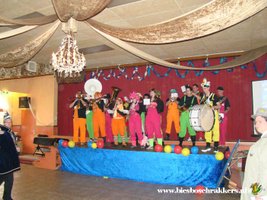 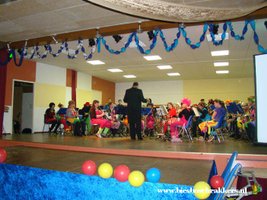 Iets na 14.00 uur traden carnavalskapel Tiepies Nix, Prins Peer d’n eerste en z’n gevolg en jeugdprins Alexander met zijn jeugdraad de grote zaal van Den Domp. Tiepies Nix opende met 2 carnavalsknallers: Mijn Sanseveria en Schatje mag ik je foto. Presentator van deze middag Bert-Jan Kavelaars opende de middag daarna officieel. Het was daarna de beurt aan de harmonie van Muziekvereniging Alliance. Met het nummer: Heb je even voor mij opende de harmonie het concert. De jeugdraad betrad daarna het uitgebouwde podium. Zij hadden namelijk een dansje ingestudeerd met de harmonie. Ze dansten op de muziek: Hoofd, Schouders, Knie en Teen, Van voor naar achter.Daarna nam Prins Peer d’n eerste de microfoon. De carnavalsstichting had een verrassing voor het publiek in petto. Het publiek kon prijzen winnen. Door de raad van elf werden er dozen uitgedeeld aan het publiek. De dozen mochten niet langer dan 3 seconden in de handen gehouden worden en daarna moesten ze doorgegeven worden aan iemand anders. In de dozen zaten wat kleine prijzen. Er waren 3 hoofdprijzen die in de dozen verstopt zaten. Deze 3 prijswinnaars moesten het podium beklimmen en hadden de eer om karaoke te zingen terwijl de harmonie speelde. Een medley van verschillende Hollandse Hits moest worden meegezongen. De jury bepaalde uiteindelijk wie van de 3 de uiteindelijke winnaar werd. De eerste prijs was voor Chantal Domenie.Het programma werd vervolgd door de harmonie, Circus Renz was het volgende nummer wat werd gespeeld. Bij dit nummer was Job Norbart de solist op de Xylofoon. Daarnaast sprongen er vanuit de zaal 7 gymclowntjes het podium op die verschillende gymoefeningen uitvoerden. Brabantse land was het volgende nummer wat gespeeld werd door de harmonie. Door de voltallige raad van elf werd dit Zwaluws volkslied uit volle borst meegezongen.Als laatste nummer voor de pauze was de Radetzky Mars. Hiervoor was speciaal de Zwaluwse Andre Rieu uitgenodigd. Met viool en al begeleidde hij op hilarische wijze de harmonie.Nieuwe pakkenVoor de harmonie was het even tijd voor pauze. De raad van elf nam het podium over. Een heuse striptease werd opgevoerd door de raadsleden. De oude pakken waren namelijk toe aan vervanging. De nieuwe pakken zijn mede door Vrienden van carnaval, maar voor het grootste gedeelte door het stroomversnellingfonds van de Rabobank mogelijk gemaakt. Nadat de oude pakken uitgegooid werden, ging het gordijn even dicht.Toen het gordijn weer open ging stond de voltallige raad in de prachtige nieuwe kleding met een nieuwe steek. Na deze presentatie werd Paul Lagerweij in het zonnetje gezet. Dit omdat hij zich al ruim 33 jaar inzet voor het carnaval in Lage Zwaluwe. Een oude steek was ingelijst en werd Paul kado gedaan.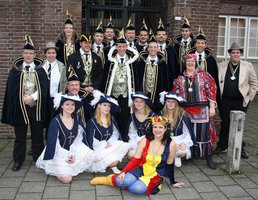 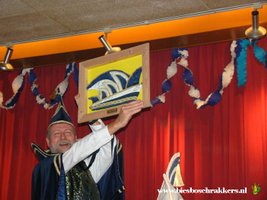 Het muzikale programma werd hierna vervolgd door de slagwerkgroep. Met Ingang Oost kwamen de slagwerkers vanuit alle hoeken vanuit de zaal het podium opgelopen. Vervolgens speelde de slagwerkgroep Back to Powell, Bongo Solereo en als afsluiter werd er gegoocheld met de stokken van de slagwerkers in het nummer Sticks on show.Live actDe harmonie kon daarna weer plaats nemen op het podium. Voordat ze verder gingen met het programma kwamen 2 beveiligers met een verrijdbare tafel met een groot wit laken er over heen de zaal binnen. Op deze tafel lag een persoon. Met een injectiespuit gevuld met bier kwam de persoon weer tot leven. Andre Hazes stond weer op. De Zwaluwse Andre Hazes wel te verstaan. Met een geweldig live optreden verraste hij het publiek. Om in de stemming van Andre Hazes te blijven speelde de harmonie aansluitend aan het optreden het nummer: de Vlieger.Hierna mocht de raad van elf laten horen wat ze met een muziekinstrument konden. Onder leiding van Jan van de Sanden van Alliance werd er geoefend, maar dat leek nergens op. Toen de vaste dirigent, een zatte zwerver, van de raad binnen kwam, kon iedereen het ineens wel. Ineens speelde iedereen de sterren van de hemel. Toen uiteindelijk de gordijnen open gingen werd duidelijk dat niet de raad van elf speelde,maar de harmonie van Alliance.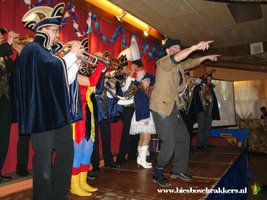 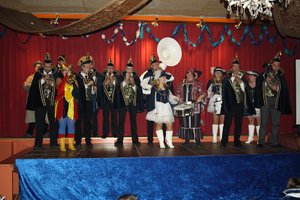 De dames van LUV blijken ook nog steeds bij elkaar te zijn. Want met het volgende nummer van Alliance, Waldolala verzorgden ook deze dames een optreden tijdens dit carnavalsconcert. Ter afsluiting van deze middag werd, het tot Brabants volkslied gebombardeerd nummer, Brabant van Guus Meeuwis ten gehore gebracht. Meegezongen door bijna alle aanwezigen was dit een mooie afsluiting van weer een geweldig carnavalsconcert.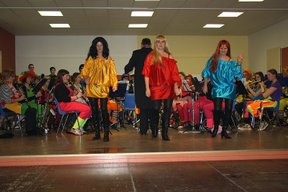 Tiepies Nix speelt 2 nummers. Hierna opent Bertjan Kavelaars de middag.Repertoire:- Heb je even voor mij- Hoofd, Schouders, Knie en Teen- Loterij door Stichting, aansluitend Hollandse hits.- Praatje Bertjan, aansluitend Circus Renz, Brabantse land, Radetzky Mars- ± 15.15 uur Pauze- Stichting en Slagwerkgroep vullen pauze van harmonie op.- Live act André Hazes, zonder Harmonie.- Harmonie speelt de Vlieger- Donder en Bliksem/’t Dondert en Bliksemt, Waldolala en tot slot Brabant.---------------------------------------------------------------------------------------------------------------------FOTO'S 21 maart 2010 Voorspeelmiddag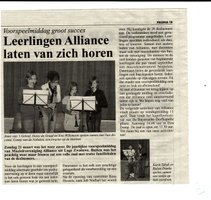 Stukje uit het Carillon van 1 april 2010Voorspeelmiddag 21 maart 2010Klik op het plaatje om te vergroten  -----------------------------------------------------------------------------------------------------------------Muziekvereniging Alliance organiseert het 35e "Alliance Zomerfestijn" op 26 juni 2010FOTO'S Opbouwen Zomerfestijn vanaf 6.00 uur 's ochtends 26 juni 2010FOTO'S Zomerfestijn 26 juni 2010FOTO'S Zomerfestijn concert 27 juni 2010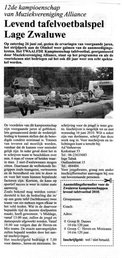 Stukje uit het Carillon van 16 juni 2010Inschrijving LeventafelvoetbalKlik op het plaatje om te vergrotenAlliance Zomerfestijn concert op 27 juni 2010, aanvang 13.30 uur, terras CandlelightProgramma:- Mars- Hairspray- Lilo & Stitch- Gloria Estafette- Ole Toronto- Viva la Vida- Afsluiting met een MarsSHOWTIME 10-JARIG BESTAANFOTO'S 20 november 2010 ShowtimeConcert Showtime 2010, foto's zijn o.a. gemaakt door Ad Akkermans en Kees HesselsYouTube-filmpje opname mmv SLODrimmelenFOTO'S Generale repetitie Showtime 2010FOTO'S De dag na Showtime 2010, opruimenVoor de mooie verhalen, verslagen en complimentenverwijzen wij U graag naar de 5e editie van 't Verbondje KLIK HIERLAGE ZWALUWE -Al in maart waren de selecties voor Showtime 2010, het jubileumconcert van de 10-jarige muziekvereniging Alliance uit Lage Zwaluwe.Zaterdagavond kwam het echte werk voor Alliance en voor de geselecteerde artiesten. Het werd een wervelende show in de volle evenementenhal De Belhamel.Dat alles gesteund door een enthousiast publiek.Wat het meest opviel, dat het klassieke repertoire waarmee muziekverenigingen ooit letterlijk over straat liepen hier volstrekt ontbrak. Het van vele markten thuis zijnde Alliance speelde muziek van Guns 'n Roses en begeleidde even moeiteloos het Wagenbergse popkoor Upstairs met Conquest of paradise. Upstairs zong ook een fraai Omarm me, een nummer van de Zeeuwse popgroep Bløf."We wilden voor ons jublileumconcert wat andere muziek brengen", aldus een ontspannen genietende Alliance-voorzitter Kees Hessels, "daarom hebben we de popmuziek erbij betrokken. Je ziet het resultaat. De mensen vinden het prachtig. We hebben eerder de kapel van de Koninklijke Luchtmacht gehad, maar dit is echt het hoogtepunt van onze jubileumviering."Impact, een van de geselecteerde groepen, met soliste Natahalie Rasenberg, bracht voor de pauze al een swingende rock-'n-rollmedley. Na de pauze begeleidde Alliance onder meer Angela en Danny Meessen met een solide uitvoering van de popklassieker Paradise by the dashboard light. Nathalie Rasenberg met band Impact en harmonie Alliance tijdens het jubileumconcert in De Belhamel.foto René Schotanus/het fotoburoFOTO'S Voorbereidingen op het concertPresentatie sollisten:PRIMEIn de ruim 8 jaar dat de band Prime bestaat is zij in de regio steeds meer een begrip geworden. De band koos ervoor om eerst een hoge kwaliteit te bereiken alvorens veel op te gaan treden. Na vele repetities en enkele wisselingen is PRIME uitgerijpt tot een band die garant voor een stevig potje ROCK en geweldige covers van beroemde popmuziek. Echte Classic-Rock-krakers van o.a. the Stones, A.C.D.C., Guns ’n Roses, Golden Earring, Heart en ZZ Top zijn gesneden koek. Maar ook moderne Rocknummers van o.a. Anouk en oorstrelende Ballads worden verrassend natuurgetrouw ten gehore gebracht. Naast haar eigen optredens is Prime ook geregeld te zien en te beluisteren bij gastoptredens. Zo werkte de band al eerder mee aan de Night of the Proms in de kerk van Wagenberg. Ook op 11 december a.s. zal Prime weer haar bijdrage leveren aan dit evenement.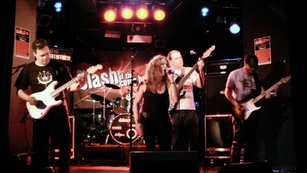 De 5-koppige band PRIME bestaat uit: Zangeres Angela Meessen uit Wagenberg, een zeer ervaren leadzangeres die in de regio en daarbuiten geen onbekende meer is. Angela heeft een dijk van een stem en naast Rock- en Popmuziek, zingt zij ook Jazz in een jazz- en swingband. Zij is zeer divers en verzorgt veel solo-optredens bij Poppodia, feestavonden, huwelijksmissen, begrafenissen e.d. met Engels- en Nederlands repertoire. Angela staat garant voor een hoog niveau, waarbij ze ook de aller moeilijkste nummers niet schuwt, of het nu gaat om een heavy rocknummer of het Ave Maria van Gouneau. Drummer Martijn Verschuren uit Wagenberg, is net als Angela en Danny Meessen vanaf de start bij de band. Martijn zit al vanaf zijn 8ste levensjaar achter het drumstel. Hij drumt in meerdere orkesten en zorgt voor een stevige basis onder de band.Leadzanger/bassist Danny Meessen is net als zijn zus Angela van begin af bij de band. Danny is een veelzijdige muzikant en maakt zijn hele leven al muziek. Naast zanger/bassist bij PRIME bespeelt hij ook trompet en trombone bij diverse andere orkesten. Danny is erg bedreven in stevige Rocksound, aanstekelijke Pop, maar vooral ook als zanger bij de vertolking van nummers van o.a. de Dijk en Bløf.Leadgitarist Danyel de Wit uit Oosterhout speelt gitaar sinds zijn 15de en zat in sinds 1992 in verschillende bandjes. Het genre varieerde van Metal, Rockcovers, Pop.(Lead)gitarist Jim Servaes, uit Etten Leur begon op z’n zestiende met gitaar spelen nadat hij Iron Maiden’s Wasted years had gehoord. Jim speelt sinds 2009 bij Prime.Met de huidige bezetting zit PRIME lekker in zijn vel, en dat is goed te merken aan het plezier en de sfeer tijdens hun optredens, en de manier waarop ze het publiek weten te vermaken.ImpactImpact bestaat uit zes enthousiaste jonge muzikanten uit de omgeving Drimmelen en Oosterhout. De vocale invulling van de nummers neemt Nathalie Rasenberg voor haar rekening. Onder begeleiding van gitaristen Tarik en Nick van Gils, met hun in- en ontspannende gitaarspel, zullen de vonken uit de versterkers knallen. Als rustige factor neemt Anouk Meeuwissen de baspartijen voor haar rekening. Toetsenist Jaimy Simons zorgt voor de afsluitende vrolijke noten. Als klapper op de vuurpijl wordt het drumstel door Kevin Wijbrandts afgetuigd. Als veelzijdige band speelt Impact pop, rock, disco en soul covers. Hierdoor is de band breed inzetbaar en zal het van ieder evenement een spetterend feest maken. Bekijk voor meer info de website www.impactsound.nl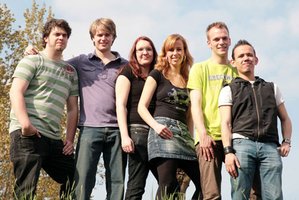  Popkoor Upsta(i)rsPopkoor Upsta(i)rs is opgericht in september 1997. Het koor is destijds begonnen als meerstemmig gemengd koor. Het koor heeft de eerste jaren van haar bestaan diverse soorten liedjes gezongen, bijvoorbeeld uit musicals, licht klassiek, maar ook populaire muziek. Vanaf 2004 is het repertoire volledig op popmuziek gericht.Met Rowan van der Westen als dirigent en 28 koorleden wordt ieder jaar een programma ingestudeerd met bekende popnummers. Iedere dinsdagavond van 20.00 tot 22.15 uur wordt er in Ontmoetingscentrum Plexat te Wagenberg gerepeteerd.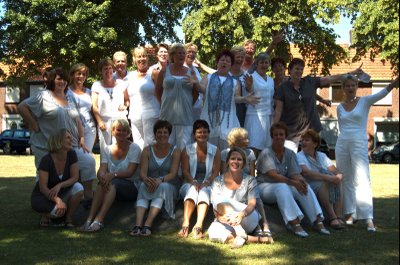 Ceciel Kloet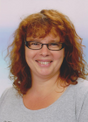 De muzikale carrière van Ceciel Kloet is gestart op 8 jarige leeftijd in Breda op de muziekschool. Zij volgde daar haar eerste lessen AMV lessen en later klarinetles. Na een aantal jaren klarinet gespeeld te hebben bij Cecilia Princenhage besloot ze van haar hobby haar beroep te maken en is ze Schoolmuziek gaan studeren aan het Rotterdams Conservatorium. Sinds het behalen van haar diploma is ze o.a. werkzaam als docent muziek op het OLV Lyceum te Breda. Daarnaast heeft ze diverse koren gedirigeerd en zingt ze zelf bij Novafonie, een ambitieus kamerkoor uit Breda. Tot voor kort volgde ze zanglessen bij Connie de Jongh in Breda.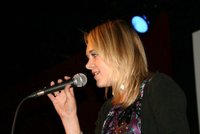 Kimberley LeijtenKimberly is 15 jaar oud en woonachtig in Terheijden, zangles krijgt ze van Eveline van Wijk. Tijdens deze zanglessen worden prachtige nummers ingestudeerd die ze regelmatig op tal van plaatsen in de regio ten gehore brengt, een groots concert als Showtime 2010 met een harmonie als Alliance heeft ze nog nooit gedaan. Momenteel volgt Kimberley haar opleiding op het Dongemond College in Made en in de toekomst wil ze zeker verder in de muziek.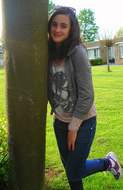 Julia SchonegevelDe 12 jarige Julia Schonegevel is woonachtig in Lage Zwaluwe. Ze houd heel erg van zingen ,dansen en alles wat daarbij hoort.Ze volgt haar opleiding op de Theater Havo/Vwo Hofplein in Rotterdam en daar leren ze ook van alles wat met zang, dans en spel te maken heeft. Julia is dagelijks bezig met haar liefde voor het podium. Ook volgt Julia klarinetlessen bij Muziekvereniging Alliance.Tijdens Showtime zingt Julia een hele mooie medley van de musical Hairspray en het titellied van de Musical Fame.Ze heeft er enorm veel zin en hoopt u ook! Bertine van Halderen & Miranda van OosterhoutHet duo Bertine van Halderen en Miranda van Oosterhout is een nieuw gelegenheidsduo voor deze avond.Dit duo zijn twee leden van Muziekvereniging Alliance. Miranda op Es klarinet en Bertine op dwarsfluit. Miranda is 27 jaar lid en Bertine is 18 jaar lid van Muziekvereniging Alliance. Daarnaast spelen ze ook allebei nog in Tiepies Nix tijdens het carnaval. Dus beide zijn al heel wat jaren actief binnen de vereniging. Maar maken nu hun debuut als zangeressen bij dit 10 jarig jubileum concert.In het dagelijkse leven is Miranda werkzaam als secretaresse, daarnaast is zij samen met anderen druk bezig met het opzetten van de Pannenkoekerij De Beleving in Poppel. Bertine is in opleiding voor operatieassistente en werkzaam op de operatiekamers van een ziekenhuis in de regio.Het idee voor dit zangduo is ontstaan vanuit een grap eerder dit jaar, maar na de audities in maart voor SHOWTIME 2010 werd het serieus.Na de selectie van alle kandidaten is dit duo uitgekozen en zijn de twee zangeressen samen gaan zoeken naar een nummer voor dit concert. Zij zijn gaan studeren voor het nummer “I’ve got the music in me” van Kiki Dee om dit samen met de harmonie van Muziekvereniging Alliance uit te voeren. Ze zijn tot deze muziekkeuze gekomen omdat ze de “music” helemaal in zich hebben. De beide zangeressen hebben zich goed voorbereid en hebben heel veel zin om bij dit concert hun debuut te maken.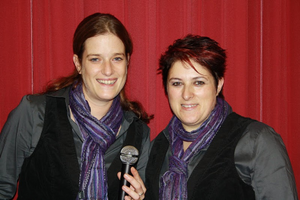  Showtime 2010 Het harmonie-orkest laat van zich laten horen.Op zaterdag 20 november gaat dat gebeuren. |Onder de naam Showtime 2010 wordt groots uitgepakt op deze avond. Naast het harmonie–orkest van Alliance zelf wordt er opgetreden met verschillende zangeressen. 2 van hen zingen zelfs samen met hun band. Nathalie Rasenberg, zangers van de band Impact en Angela Meessen, zangeres van de band Prime. Julia Schonegevel, Ceciel Kloet, Kimberley Leijten, Miranda van Oosterhout en Bertine van Halderen zullen solo gaan zingen samen met het harmonie –orkest. Ook de Slagwerkgroep van Alliance zal van zich laten horen op deze avond. Bij sommige nummers zal het harmonie –orkest zelfs begeleid gaan worden door het koor Upstairs. Dat dit een zeer spectaculaire avond gaat worden mag duidelijk zijn.Showtime 2010 wordt gehouden in een concertzaal bij de Belhamel aan de Brugdam 17 te Lage Zwaluwe.GESCHIEDENIS 200912 januari Bronzen Bever voor Marion VerwaterEen geëmotioneerde Marion Verwater. foto Edwin Wiekens/het fotoburo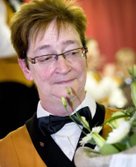 LAGE ZWALUWE - Uit handen van loco-burgemeester Koos Krook ontving Marion Verwater-Van Heijst uit Lage Zwaluwe gistermiddag in dorpshuis Den Domp de Bronzen Bever.Zij kreeg de gemeentelijke onderscheiding tijdens het nieuwjaarsconcert van muziekvereniging Alliance voor haar jarenlange inzet als voorzitter van De Zonnebloem. Daarnaast was Marion Verwater acht jaar voorzitter van de oudervereniging van de Willibrordusschool in Lage Zwaluwe en was ze bestuurslid van de medezeggenschapsraad. Ook is ze actief bij Alliance en brengt ze het parochieblad van de katholieke kerk rond.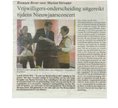 Stukje uit het Carillon van 14 januari 2009.Bronzen Bever Marion VerwaterKlik op plaatje om te vergroten FOTO'S Nieuwjaarsconcert 11 januari 2009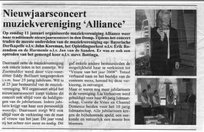 Klik op plaatje om te vergrotenStukje uit het Carillon van 28 januari 2009.Vrouw van het Jaar, Wil Zoetmulder ----------------------------------------------------------------------------------------------------------------------In memoriam Jan van BuurenJan van Buuren, oprichter van Muziekvereniging Alliance.Met zijn kennis en kunde heeft Jan van Buuren fanfare Excelsior en harmonie Deugd Veredelt De Kunst bij elkaar gebracht en er een prachtige Muziekvereniging van gemaakt. Zo'n oprichting heeft heel wat voeten in aarde, maar door Jan's eigen politieke manier van werken is het een bijzonder succes gebleken. Dat Jan daarna nog een voorzitterschap van 10 jaar heeft vervuld voor de nieuwe Muziekvereniging Alliance is ook bijzonder te noemen. Dat is ook de reden waarom Jan op de Algemene Leden Vergadering van maart 2009 bij zijn afscheid als Erelid van Alliance is benoemd.We hoeven alleen maar naar de prestaties te kijken die Jan in deze periode heeft weten waar te maken. De evenementen en activiteiten die hierbij bedoeld worden zijn:De oprichting van AllianceVoorzitterschap 10 jaarConcertreis naar KozminPodium vergroting in Den DompKozmin bezoek aan Lage ZwaluweNieuwe uniformen voor muziekvereniging AllianceNieuw vaandel voor Muziekvereniging AllianceZijn onuitputtelijke netwerk binnen de gemeente en bedrijven.Samengevat een florerende vereniging waar muzikaliteit en amusement hand in hand gaan. Waar een heleboel leden hun steentje, gevraagd of ongevraagd, aan bijdragen. En als we dan de indrukwekkende lijst nog eens nalezen waar Jan bij andere organisaties, verenigingen en besturen ook zijn bijdrage aan heeft geleverd, dan kunnen we niet anders concluderen dat hier een bijzonder mens van ons is heengegaan die enorm betrokken is geweest bij het welzijn van de gemeente Drimmelen zijn organisaties en verenigingen. Naast zijn bestuurlijke kwaliteiten was Jan ook een aimabele man die "mensen in hun waarde laten" hoog in het vaandel had staan. We kunnen nu alleen nog dankbaar zijn voor hetgeen Jan tot stand heeft gebracht voor Muziekvereniging Alliance. Jan heeft het zware fundament gestort en een stevig gebouw neergezet. Nu is het aan Muziekvereniging Alliance om het erfgoed goed te blijven beheren en verder de eigen creativiteit te gebruiken om de vereniging verder uit te bouwen. Een vereniging zal altijd in beweging blijven en zich aan de tijd moeten aanpassen. Laten we in de gedachte van Jan verdergaan, zoals hij dit zelf verwoorde en "samen met mensen wat voor mensen doen" gestalte geven.Jan is op 6 juni 2009 van ons heengegaan. We zullen hem missen, niet alleen in Muziekvereniging Alliance, maar in de hele gemeente Drimmelen.----------------------------------------------------------------------------------------------------------------------Dat gaat naar Den Bosch toe…..Op 5 april a.s. is het zover. We gaan een dagje uit naar Den Bosch! We zullen daar te gast zijn bij de TNT Harmonie waarvan Jan van de Sanden ook dirigent is. Maar natuurlijk gaan we niet alleen voor dit concert naar Den Bosch. We gaan er een leuke dag van maken met allerlei activiteiten. Wat dat allemaal wordt, ……………verklappen we nog niet. Maar op dit moment is het belangrijk deze dag (incl. de avond) in je agenda vrij te houden!!FOTO'S Dagje Hedel en 's Hertogenbosch, 5 april 2009Kwart over zeven op zondagmorgen, Hoor ik de wekker veel te vroeg afgaan. Vandaag is de grote dag, We gaan een dagje weg met Alliance.Zo begon onze zondagmorgen dus ietwat aan de vroege kant. Maar we hebben er zin in.In Nachtzwaluwen aangekomen stond onze chauf Marcel al klaar met de bus en kwamen de eerste vroege vogels aangedruppeld.Met de slaap nog in de ogen en wat gerek hier en daar, vertrokken we om kwart over negen richting Hedel.Langzaam aan begonnen de spieren wat losser te raken en werd er achterin de bus gezongen, erg gezellig.Eenmaal in Hedel aangekomen, werd de bus strategisch geparkeerd, zodat we onze spullen eruit konden halen. Wat opviel was de sfeer in het clubgebouw, een beetje a la Domp, alleen de kroonluchter ontbrak, maar ook hier maken ze gebruik van doeken. Zo voelden we ons toch een beetje thuis in het “andere Brabant”!Onder het genot van een bakkie en een koekske konden we opwarmen voor het concert. We mochten de spits afbijten. Daarna nog geluisterd naar de TNT vereniging waar Jan ook dirigent van is, ook zij hadden een leuk en levendig programma.Snel verkleden en weer in de bus, op naar de TNT, niet om brieven te sorteren maar om een broodje te eten en wat te drinken.En toen werden we eindelijk losgelaten in de grote stad. Gewapend met Tom Tom Carola en Bertine de weg vinden in de grote stad, op naar de St. Jan. Echter we hadden een probleem, de menselijke Tom en Tom waren nog niet geüpdatet, waardoor we ergens in een of ander steegje terecht kwamen. Gelukkig zijn er ook in de grote stad mensen die je graag de juiste weg wijzen en zo kwamen we, ietwat aan de late kant, toch nog bij de Basiliek uit. In de brief van de activiteitencommissie stond dat je je op kon geven om de toren te beklimmen, jeetje! als ik had geweten dat het zoóóóveel treden waren, had ik me misschien op voorhand al bedacht! Maar gelukkig kregen we een hele leuke en vooral leerzame rondleiding door de toren en waren er verschillende “pauzes” ingelast. Kon Joost even vertellen over wat we zagen en ik op adem komen! Eenmaal boven aangekomen hadden we een prachtig uitzicht over de stad en binnen konden we genieten van de beiaard, wat Joost en Joost samen schitterend hebben bespeeld. Den Bosch droomt nu nog over de “Yellow Mountains” en denkt nog steeds dat het ieder uur, vier uur is!!! Na het uitzicht volgde ook een lange weg terug naar beneden, gelukkig ietsje minder zwaar. Buiten scheen het zonnetje en hebben we besloten om nog even snel te winkelen alvorens we aan het diner zouden beginnen. We kwamen binnen in het café waar ze blijkbaar nog niet op ons hadden gerekend, oké dan nog maar een drankje pakken en even wachten. Even wachten was het sleutelwoord van het diner, overigens geen probleem, gezelligheid moet je zelf maken en ik kan zeggen dat ons dat aardig is gelukt. Hierdoor ging de tijd tussen de verschillende gangen erg snel. Voor hen was het de eerste keer dat ze zo’n grote groep met losgeslagen muzikanten hebben ontvangen en ik denk zeker niet de laatste keer. Het was heerlijk! Moe en voldaan keerden we weer terug naar Lage Zwaluwe en kijk ik terug op een zeer geslaagd dagje uit! Complimenten aan de activiteitencommissie voor de organisatie!Groetjes Bertine07.00 uur, de wekker loopt af, eruit want ik moet de bus gaan halen. Om 08.30u richting Zwaluwe, waar bij aankomst alleen mijn broer alaanwezig is. Om 09.00u zouden we vertrekken, maar ja, dat Zwaluws kwartiertje hè, dus werd het 09.15u toen we koers zetten naar Hedel.Daar aangekomen, spullen uitladen en opstellen. Nog even repeteren en daarna luisteren naar de TNT harmonie uit Den Bosch o.l.v Jan. Jan vertelde, dat hij 18 jaar dirigent was geweest in Hedel, en nu dus van de TNT.Tegen enen gingen we naar het TNT gebouw in Den Bosch om de lunch te gebruiken. Na de lunch gingen we lopend achter Bertine enCarola (die een plattegrond met de route hadden?) richting het centrum van Den Bosch (ong. 20 min. lopen???).We zouden met 34 personen de toren van de St.Jan gaan beklimmen, (de rest ging shoppen) maar op een gegeven moment waren we Bertineen Carola door de drukte kwijt. Toen zijn we de bordjes maar gevolgd en kwamen er toen ook, en moesten we wachten op Bertine (15min. later).Onze gids heette Joost, wij hadden ook een Joost bij ons, die na 220 treden nog een liedje op de beiaard heeft gespeeld.Vanuit de toren had je een mooi uitzicht over Den Bosch. We hebben ook nog even een rondje door de St. Jan gelopen, die ze zwaar aan het restaureren waren. Daarna hebben we met z'n vieren ( wij -Adri-Johan ) nog een terrasje opgezocht in de zon waar de dames zin hadden in een Bossche bol.Maar helaas, ze hadden er nog maar een. Geeft niks, 1 bol, 2 bordjes, 2 vorken, en eten maar. Om 17.15u werden we verwacht in het restaurantaan de parade, waar pas om 18.45u het eten kon aanvangen. Na de bus gehaald te hebben (met dank aan Erik), konden we voldaanweer huiswaarts keren, waar we om 21.45u aan kwamen. Daarna de bus nog terug brengen en ik ben klaar.Marcel en Elly.----------------------------------------------------------------------------------------------------------------------FOTO'S Repetitieweekend 10 en 11 oktober 2009----------------------------------------------------------------------------------------------------------------------FOTO'S Bondsconcours 2009 BondsconcoursMuziekvereniging Alliance uit Lage Zwaluwe is afgelopen zondag 29 november naar Valkenswaard geweest. Hier werd deelgenomen aan het bondsconcours van de KNFM. In de ochtend om 10.30 uur werd er verzameld bij Den Domp in Lage Zwaluwe. Hier vandaan werd per bus vertrokken naar Valkenswaard. Na vele maanden van veel oefenen was het vandaag de dag om te laten horen waar Alliance staat op muzikaal gebied.Na ingespeeld te hebben, kwamen er wat meer zenuwen op zetten bij de meeste leden en dirigent Jan van de Sanden. Het was tijd geworden om het podium te bestijgen en aan publiek en jury te laten horen, hoe goed Alliance de uit te voeren werken werkelijk kan spelen. Om ongeveer 14.30 uur zat het hele harmonie -orkest er klaar voor. Alliance was 1 van de 6 orkesten uit verschillende divisies die vandaag deelnamen aan het bondsconcours. Na begonnen te zijn met Hine e Hine, werd het eerste verplichte werk gespeeld. Alvamar Overture. Alliance speelde dit stuk fantastisch. Ook het tweede verplichte werk, Decennium, werd geweldig goed gespeeld. De meeste spanningen waren er af bij iedereen. Na het optreden was het nog zo’n 2 uur wachten op de uitslagen van de jury. In een volle zaal werden de uitslagen bekend gemaakt. De eerste 2 orkesten scoorden niet al te veel punten. Spanning dus in de zaal en dus ook voor Alliance. Alliance had als derde gespeeld en kreeg dus als derde ook de punten aantallen te horen. Het eerste stuk, Alvamar Overture leverde 77,83 punten op. Decennium 75,83 punten. Goed voor een gemiddelde van 76,83. Dit puntenaantal betekende een 2e prijs. Ieder orkest was het over eens dat de door de juryleden toegekende punten vandaag aan de lage kant waren. Over het gehele concoursweekend waren er in Valkenswaard maar 2 eerste prijzen te noteren. Bijzonder weinig in vergelijking met concoursen in andere plaatsen.Alle muzikanten van Alliance en natuurlijk dirigent Jan van de Sanden waren het er over eens. Alliance heeft op haar best gespeeld tijdens dit bondsconcours. De jury wist dit helaas niet te beoordelen met een 1e prijs.Natuurlijk gaat Alliance weer verder met voorbereidingen op het nieuwe jaar. 2010 staat namelijk in het teken van het 10-jarig jubileum van Muziekvereniging Alliance. Wat er exact op het programma staat komend jaar houden we nog even spannend, maar houdt ’t Carillon in de gaten. Noteert u alvast in uw agenda, zondag 3 januari: Nieuwjaarsconcert in Zalencentrum Den Domp. Dan wordt ook alvast het programma voor 2010 aan u gepresenteerd.GESCHIEDENIS 2008FOTO'S Winterconcert 2008FOTO'S uitwisselingsconcert met Harmonie Vondel op 2 november 2008Zondag 25 mei 2008, we gaan op de sportieve toer.Er wordt een fietstocht georganiseerd. Noteer deze datum in ieder geval. Hoe die dag verder gaat verlopen horen jullie nog van ons maar ga alvast maar in training.FOTO'S Fietstocht 25 mei 2008VIDEO'S Fietstocht 25 mei 2008Het eerste optreden met onze dirigent staat al gepland op 5 april aanstaande. Dit wordt een uitwisselingsconcert met Harmonie Terheijden.Het concert vindt plaats om 20.00 uur in De Cour te Terheijden. Tijdens dit concert zal Tessie Loth haar best doen om haar diploma D te behalen.Zij zal 2 solistische muzieknummers ten gehore brengen en deze worden ter plaatse gejureerd, de nummers zijn: Concert pour Clarinette, deel II Adagio van W.A. Mozart, arr. O. Zurmuhte enGypsy Rhapsody, arr. Uri Hodorov.NAMENS MUZIEKVERENIGING ALLIANCE FELICITEREN WIJ TESSIE MET HET BEHALEN VAN HAAR D-DIPLOMAFOTO'S Uitwisselingsconcert met Harmonie Terheijden
GESCHIEDENIS 200712 mei Presentatieconcert Gerard de KromDat is de titel van één van de eerste werkjes welke de Nederlandse HaFaBra componist Henk van Lijnschoten schreef voor jeugdorkest. Ook Hans Lussenburg, wie van de ouderen kent niet zijn spraakmakende methode, schreef een werk met deze titel. Dat gevoel hadden we samen ook op 12 mei jongstleden: ons eerste concert.Dat doet mij altijd denken aan mijn eigen periode als beginnend muzikant. Ook wij speelden de werken van Lussenburg en van Lijnschoten. Voor familie, bekenden, opa's, oma's enz. Lussenburg introduceerde een nieuwe methode op het gebied van onderwijs voor blaasmuziek in Nederland. Een methode geschoeid op Amerikaanse leest: je krijgt allemaal les uit hetzelfde boek en je kan ook meteen vanaf het begin daardoor samenspelen. Dat was wat in Nederland. Een regelrechte evolutie in het HaFa muziekonderwijs. Inmiddels zijn er diverse methodes op deze leest geschoeid. O.a. Yamaha houdt zich tegenwoordig bezig met deze manier van muziekonderwijs in jawel: het middelbaar onderwijs. Een middelbare school kan zich profileren door op deze manier muziekles aan te bieden. Geen saaie muziekles, nee, samen een blaasinstrument leren spelen met heuse uitvoeringen. Dat is nog eens een "vette" les. Dat blijkt uit de enorm vele reacties uit het middelbare onderwijs om van deze methode gebruik te maken. Hopelijk vaart de blaasmuziek er in Nederland wel bij, want hoe meer mensen muziek maken hoe beter het is. Na een dergelijke opleiding doorstromen naar een vereniging is dan goed voor het verenigingsleven en sociale gebeuren in de gemeente. Het mes snijdt aan diverse kanten.Ook in Lage Zwaluwe gaan we het werven, opleiding en alles wat daarbij hoort onder loep nemen. De jeugd heeft de toekomst, maar niet zonder sturing door de oudere en vaak door de wol geverfde eigen muzikanten. Ieder jaar zorgen voor een goede werving en nieuwe leerlingen moet de vereniging bloeiend maken. Zorgen voor leuke activiteiten voor de jeugd, goede opleiding, leuke concerten en uitstapjes. In Lage Zwaluwe moet het gaan gonzen: bij Alliance moet je wezen, want daar gebeurt wat.Ons eigen eerste concert was een eerste aanzet tot een nieuwe koers. Van nu af aan: themaconcerten. De mensen steeds gaan verrassen met iets nieuws, moois, ludieks etc. Het begin wordt gemaakt op 24 juni: MUSICALPOP of POPMUSICAL. Een leuk thema voor een braderieconcert: Popmuziek waar een musical van gemaakt is (ABBA, Doe Maar, Grease) en Musicals die wereldhits opleverde op popmuziekgebied (Memory uit Cats, The Songs uit The Wiz etc.) Verrassend voor de mensen, muzikanten, leuk om met een dergelijke culturele ontwikkeling geconfronteerd te worden. Door je publiek steeds te verrassen, hopen we dat men het gaat rondvertellen: je moet naar de concerten van Alliance, want wat zullen ze nu weer hebben, wat gaan ze nu weer spelen, wie is er solist, wat is het thema. 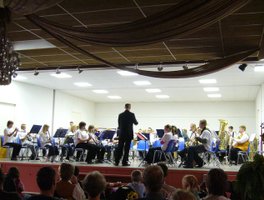 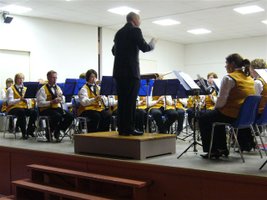  Ook in het najaar een themaconcert: Frankrijk. Leuke Franse muziek, een solist, een accordeonist, Franse musette, kaas, wijn (rode ranja voor de jongste?!?) en toch ook originele (Franse) Harmoniemuziek, daarnaast Franse Chansons. Kortom, een thema waar je alle kanten mee op kunt. Er zal ook andere inzet van de muzikanten gevraagd worden dan een muzikale inzet. Om het allemaal nog leuker, spannender en mooier te maken. Voor jezelf, voor je publiek. Den Domp moet vol!! Binnenkort komt er een opzet voor een invulling van deze avond. We gaan samen mooie, leuke, goede en vooral muzikale tijden tegemoet.Gerard de KromFOTO'S 12 mei Presentatieconcert---------------------------------------------------------------------------------------------------------------------------Verslag Braderie door de ogen van André Hoeven.Er is ons gevraagd een stukje over de braderie te schrijven zodat iedereen weet wat daar allemaal voor komt kijken om dit voor elkaar te krijgen. We beginnen al in december met de eerste vergadering en evalueren van de vorige braderie. Aan de hand van een checklist worden alle vaste punten besproken en zonodig aangepast. Dan gaan we kijken of er nog speciale dingen zijn om te laten komen, en daar brainstormen we dan over. Ook moeten de nodige vergunningen aangevraagd worden voor de braderie en rommelmarkt. Het braderiegedeelte laten we door een bureau uitvoeren dat de nodige contacten met de standhouders heeft. In februari worden de vaste dingen zoals geluid en voetbalspel vastgelegd. Ook worden dan de bandjes aangeschreven zodat we ze op tijd in kunnen delen. Begin mei komen er al stukjes in het Carillon om zich op te geven voor het voetbalspel. Ook moeten er de nodige contacten met gemeente en omwonenden gemaakt worden.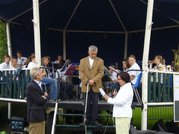 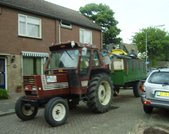 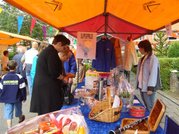 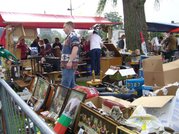 GESCHIEDENIS 2006FOTO'S Repetitieweekend van afgelopen 16 en 17 september 2006.Uitgebreide verslagen-----------------------------------------------------------------------------------------------------FOTO'S Showtime Kerst 16 december 2006VIDEO'S Showtime Kerst 2006Krantenartikel 18 december 2006Alliance en Eshuijs spelen dak eraf Door Johan van der Vlist Maandag 18 december 2006- LAGE ZWALUWE – ‘The morningpaper is staring at my face.’ De eerste regel van het nummer God is Asleep. Degenen die zaterdag het concert van Alliance met het gastoptreden van Margriet Eshuijs niet gezien hebben, zullen het inderdaad met de krant moeten doen.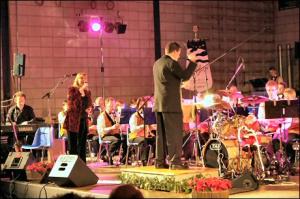 Margriet Eshuijs tijdens haar optreden met Alliance. Een aantal bekende nummers, waaronder kerstliederen waren te horen in sporthal ’t Nieuwlandt. Deze was voor de gelegenheid omgebouwd tot concertzaal, compleet met professionele geluids- en lichtapparatuur. Er waren ruim 350 aanwezigen, het maximum toegestande aantal inverband met de veiligheidsvoorschriften. En zij genoten. Onder de noemer ‘Showtime’ organiseert de Zwaluwse muziekvereniging eens in de twee jaar een groots concert waarbij ze samenwerkt met een bekende artiest. Zo was Justine Pelmelay in 2004 te gast, en dit jaar Margriet Eshuijs met een deel van haar begeleidingsband, onder wie haar man Maarten Peters op gitaar. De solonummers van Eshuijs werden afgewisseld met nummers sámen met de leden van Alliance. Voor het concert is daarvoor nog flink gerepeteerd. Margriet Eshuijs over Alliance: „Ik ben aangenaam verrast over dit prachtige orkest en met name over de vele aandacht die ze aan het arrangement hebben besteed.“ Ook Maarten Peters sprak in de pauze vol lof over de Alliance. „Ik kom vanmiddag de sporthal binnen, hoor tien maten en dacht, die hebben het gewoon“! Met het door Peters geschreven nummer ‘ik wil alleen maar rust’, kreeg Lage Zwaluwe een primeur. De première van dit lied staat eigenlijk gepland voor komende woensdag in het NCRV programma op radio 2 ‘liedjes van verlangen’. De toegift, het nummer ‘stand by me’ dat alle aanwezigen luidkeels meezongen, zorgde ervoor dat zoals aangekondigd ‘het dak eraf ging’.Artiest/groepMargriet Eshuijs treedt op i.s.m. Muziekvereniging Alliance uit Lage Zwaluwe o.l.v. dirigent Caspar Versluis.ProgrammaNatuurlijk zingt Margriet Eshuijs haar bekende hit "House for Sale" maar ook mooie duetten en sfeervolle kerstliedjes. Het orkest dat onder de deskundige leiding staat van Caspar Versluis brengt u mee in verschillende sferen en kerstsferen waarbij u als toeschouwer aan uw trekken zult komen. Een aanrader dus.Wanneer16 december 2006LocatieSportzaal 't Nieuwlandt aan de Wethouder Dubbelmanstraat 54 te Lage Zwaluwe.Op 16 december 2006 zullen we weer een groot "show"concert organiseren. Hiervoor zullen wij de sporthal weer ombouwen tot een mooie concertzaal.Intussen hebben wij al een contract getekend met Margriet Eshuijs, zij zal haar medewerking verlenen aan dit concert. Bij een aantal nummers zullen wij haar begeleiden. Daarnaast zal ze ook een paar nummers solo zingen, waarbij ze zichzelf begeleidt met piano. Mogelijk zal ook haar man, Maarten Peters, aanwezig zijn. Hij zal Margriet dan ook begeleiden op gitaar.Maar wie is Margriet Eshuijs eigenlijk ? Uit de reactie van een aantal jongere leden begreep ik dat haar naam niet voor iedereen bekend is. Margriet Eshuijs is vooral bekend geworden met de groep Lucifer in de jaren '70. Vele mensen kennen de grote hit "House fot sale" van Lucifer. Overigens had de groep Lucifer een drummer die later ook zeer bekend is geworden: Henny Huisman. In 1979 werd Lucifer opgeheven.In de jaren '80 ging Margriet Eshuijs solo verder en ging optreden met de Margriet Eshuijs Band. In deze tijd ging Margriet ook lesgeven op het conservatorium. Eind jaren '80 bracht Margriet de popmuziek naar het theater. Diverse CD's en DVD's zijn hiervan gemaakt.Momenteel is Margriet nog steeds zeer regelmatig in de theaters in het land te zien en te horen met haar band.Het programma zal als volgt zijn:Voor de pauze: A happy winter holidayMedley: Jingle bells rock, winter wonderland, feliz navidadCaravanDuke EllingtonSparkling SambaSir DukeStevie WonderWhite ChristmasCome in from the rainHouse for saleNa de pauze:Stayin' AliveSleighrideMusic John MilesPhil Collins selectionTrouble in paradiseYou take my breath awayHave yourself a merry little ChristmasGod is asleepEloiseStand by meGESCHIEDENIS 2005Repetitieweekend 17/18 septemberDit alles ter voorbereiding voor het "BondsconcoursMet wagens volgeladen op weg naar Teteringen. Om 12.45 uur waren wij (commissie) aanwezig om alvast koffie, thee en taart klaar te zetten voor het ontvangst van de leden om 13.30 uur.Al snel stond "Den Haverschuur" vol met leden. Toen iedereen zijn plekje had gevonden zat iedereen klaar voor de eerste repetitie.Vanaf 16.45 uur was er vrije tijd ingepland en om het eten voor te bereiden. Al gauw ontstond er een voetbal wedstrijdje tussen de heren en de dames. Er werd zeer fanatiek gevoetbald en de dames lieten zich zeker niet kennen.Ook bij het voorbereiden van het diner is er veel gelachen. De sla werd geschaafd door Thera inclusief stukje vinger (dit was niet om te lachen), ook Conny was van goede wil om mee te helpen maar heeft zich in de duim gesneden. Zo hebben Margreet en Mary de sla door elkaar geschud, de ingrediënten werden zo laag voor laag gemixt. Pascale en Miranda stonden tegen elkaar op te mixen (de slagroom voor het toetje). En Johan en Jos hebben de shoarma goed in de gaten staan houden en deze ook regelmatig omgeschept. De koffie en thee werden gezet door Anje. We hadden ook toeschouwers die dit tafereeltje hebben aangezien.Ondertussen werden de tafels en stoelen klaar gezet voor het diner. En precies om 18.00 uur kon er gegeten worden (gelukkig want Caspar had het schema 's middags al in de war gebracht door een half uur langer te repeteren).Afijn, met een volle maag werd er weer gerepeteerd tot 20.30 uur (hadden we toen de ademhalingstruukjes maar alvast gehad). Het Grote Alliance Spel werd voorbereid door Pascale en Mary (bedenkers van het spel) en in de tussentijd werden de luchtbedden, slaapzakken en kussens opgemaakt voor de nacht. Om 21.30 uur zat iedereen klaar zodat er met het spel begonnen kon worden. Zonder dat iedereen het wist waren ze ergens gaan zitten en werden meteen de groepen verdeeld. Er waren 5 groepen en er was een parcours gemaakt met 4 categorieën nl. Vragen, Hints, Liplezen en Verboden woord. Alle opdrachten hadden met Alliance of Muziek te maken. Met een grote dobbelsteen werden de stappen bepaald. Na anderhalf uur had iedereen buikpijn van het lachen, vooral bij de categorie Liplezen werden er steeds gekkere bekken getrokken. Na afloop was er voor iedereen (in volgorde van winnaars) een leuke verrassing (o.a. autootjes, puzzeltjes, fluitjes en sleutelhangers). Hierna gingen een aantal mensen naar huis en de andere hebben nog wat nagefeest en gekletst. Op de slaapzaal werd ook "Klaas Vaak" gesignaleerd (ra ra wie zou dat nou toch zijn, zie de foto's op internet). De volgende ochtend was het wel heel vroeg, om 7.30 uur begon iemand met praten en na nog geen 5 minuten was de slaapzaal klaarwakker. En volgens planning zaten we te ontbijten. Om 9.30 uur begon de Workshop voor het Hout, kwam dat even goed uit voor de dames, want bij het Koper en Slagwerk zitten voornamelijk mannen en die konden zo mooi de tafels afruimen die begonnen toch pas om 10.00 uur met de groepsrepetitie. De Workshop was heel interessant en wij als commissie hopen dan ook dat deze techniek gebruikt gaat worden tijdens het blazen. Het voorstel is er dan ook om voortaan te beginnen op dinsdagavond om 20.00 uur met ademhalingsoefeningen waarna er gerepeteerd kan worden. Mensen kunnen niet presteren wanneer er niet voldoende gegeten en gedronken wordt en dus werd de lunch klaargezet. Mary en Thera hadden een overheerlijke verse kippensoep klaargemaakt. Ondertussen werd er weer een fanatiek potje gevoetbald. Om 14.00 uur aanvang repetitie en van 14.40 tot 15.10 uur pauze (er werd nog even gevoetbald, goed voor de longinhoud en conditie). Waarna we om 15.15 uur een concert hebben gegeven aan onszelf, precies om 16.00 uur bliezen en sloegen we de laatste noten.Diverse mensen werden nog bedankt voor dit geweldige weekend, maar bovenal met de inzet van ons allemaal komt zo'n repetitieweekend tot stand.Nog even iedereen de schouders er onder om de boel netjes en schoon af te leveren. Waarna we om 16.45 uur richting huis vertrokken.Namens de commissie HOUDOE EN BEDANKTFOTO'S Repetitieweekend 2005VooraankondigingHet repetitieweekend van 17 en 18 september lijkt ver weg, maar het is nu tijd om je voor dit weekend op te geven. Het weekend is bedoeld om de muziekstukken die we gaan spelen op het concours extra goed te repeteren. Het repetitieweekend begint op zaterdag 17 september om 13:30 uur en eindigt op zondag 18 september om 17:00 uur.Voor het weekend kunnen we gebruik maken van het scoutinggebouw De Maalderij in Teteringen. De Maalderij bestaat uit twee gebouwen. De Havenschuur heeft een grote zaal waar we kunnen repeteren, een keuken, sanitaire ruimtes en douches. Het Molenhuis heeft twee grote zalen (één op de begane grond en één op de eerste verdieping), sanitaire ruimtes en douches. In het Molenhuis zullen de slaapzalen zijn en zal de workshop ademhaling gegeven worden. Er zijn geen bedden, iedereen zal dus een luchtbed / matje en een slaapzak mee moeten nemen. Hoewel het erg gezellig is om met z'n allen in een grote slaapzaal te overnachten is het natuurlijk ook mogelijk om de zaterdag avond naar huis te gaan en de volgende ochtend terug te komen. We zitten tenslotte vlak bij huis.Kom jij ook altijd een maat lucht tekort? Dan ben je niet de enige. Dat is dan ook de reden dat op de zondag ochtend een workshop ademhaling wordt gegeven door Bjorn van Pruijsen. We krijgen uitleg over hoe onze ademhaling nu eigenlijk werkt en handige tips over hoe we het beste kunnen ademhalen. Natuurlijk kunnen we dit gelijk in praktijk brengen met oefeningen en het spelen op onze eigen instrumenten.Op de zaterdag avond zullen we het Grote Alliance Spel spelen. Wat dit precies is, is voor de commissie ook nog niet duidelijk maar het zal op het weekend wel voor genoeg hilarische momenten zorgen.Locatie: De Maalderij, Posthoorn 8 in Teteringen Programmma voor het repetitieweekend:-----------------------------------------------------------------------------------------------------------------------FOTO'S Bondsconcours 2005Inmiddels is het 27 november geweest en we hebben een mooie eerste prijs gehaald op het bondsconcours, met het aantal punten 81,5.GESCHIEDENIS 200530 jaar Braderie / Alliance ZomerfestijnApart document : C:\Users\Miranda\Documents\WEBSITE ALLIANCE 31-3-2014\2000-2017 Geschiedenis website AllianceGESCHIEDENIS 2004FOTO'S SHOWTIME 24-4-2004Artiest/groep : Justine Pelmelay treedt op met haar vocalgroup i.s.m. Muziekvereniging Alliance uit Lage Zwaluwe o.l.v. dirigent Caspar Versluis.Programma : Natuurlijk zingt Justine haar bekende hit "Blijf zoals je bent" maar ook mooie duetten zoals "With you I'am born again" e.v.a. Het orkest dat onder de deskundige leiding staat van Caspar Versluis brengt u mee in verschillende sferen waarbij u als toeschouwer aan uw trekken zult komen. Een aanrader dus.Locatie : Sportzaal 't Nieuwlandt aan de Wethouder Dubbelmanstraat 54 te Lage Zwaluwe.Aanvang 20.00 uurOp zaterdag 24 april 2004 wordt er door muziekvereniging "Alliance" een spectaculair themaconcert gehouden. Het zal een concert zijn waarin naast de harmonie en de drumband ook de balletvereniging ('t Zwaluwnest) zal optreden. Na de pauze zullen we gaan optreden samen met Justine Pelmelay.Justine Pelmelay is in 1989 internationaal doorgebroken door haar deelname aan het Eurovisie Songfestival met het liedje "Blijf zoals je bent". Ook in 2004 zal zij deelnemen aan de voorronde van het nationale songfestival.Het concert zal worden gehouden in de sporthal 't Nieuwlandt te Lage Zwaluwe, welke wordt omgetoverd in een mooie concertzaal.Entreekaartjes zijn € 5,-.Repertoire :Gold und Silber Dans of the little swans met balletCacak mmv drumbandDances with Wolves mmv drumbandAbba Gold Everything I do Total Toto Grease medley met balletA tribute to ElvisBlijf zoals je bentUp where we belongMensen zoals jijWith you I'm born againI'm so ExcitedRun to meRiver deep mountain highToegiftGESCHIEDENIS 20039 juni Reisje naar KozminExtra uitgave van 't Verbondje : 9-6-2013 KozminGESCHIEDENIS 2002Bondsconcours15 december 2002 heeft Alliance meegedaan aan het Bondsconcours in de Nobelaer in Etten-Leur.We zijn hier uitgekomen in de Eerste afdeling en we hebben een eerste prijs gewonnen met 81,91 punten.Nieuwe PodiumDe voorbereidingen met betrekking tot het nieuwe podium zijn in volle gang. GESCHIEDENIS 2001Er kwam een nieuw clubblad, in een nieuw jasje, met een nieuwe naam, nieuw logo en nieuwe rubrieken. De naam ’t Verbondje is bedacht door Annemiek Bos.Begin 2001 is het opleidingsorkest van Alliance uitgebreid met het opleidingsorkest van OKK uit Zevenbergschenhoek.Omdat er in Lage Zwaluwe geen carnavalskapel meer was, werd er vanuit Alliance een carnavalskapel opgericht. Tiepies Nix was een feit. Tijdens carnaval 2001 werd er voor het eerst opgetreden.In maart 2001 werd er in Ons Belang een paasmarkt georganiseerd, dauwtrappen wat al een traditie was bij DVDK bleef ook bij Alliance voort bestaan. Traditiegetrouw blijft ook de braderie, rommelmarkt en kermis georganiseerd worden door de nieuwe vereniging.26 mei werd het presentatieconcert in sporthal ’t Nieuwland te Lage Zwaluwe gehouden. Er werd opgetreden met de balletvereniging ’t Zwaluwnest en een gast optreden van soloklarinettist Jan Jansen. Natuurlijk traden alle onderdelen van Muziekvereniging Alliance op: Opleidingsorkest o.l.v. Caspar Versluis, Opleidingsdrumband o.l.v. Kees Hamers, Drumband o.l.v. Jan Pas, Die Bayerische Dorfkapelle o.l.v. Jos Koreman, Carnavalskapel Tiepies Nix o.l.v. John Koreman en natuurlijk de harmonie o.l.v. Caspar Versluis.Repetitieruimte Den Domp bestond 25 jaar, op 29 november werd hier een concert gehouden.In dit jaar is de website www.alliance-muziek.nl ontstaan.GESCHIEDENIS 2000Muziekvereniging Alliance is ontstaan uit de fusie tussen Harmonie Deugd Veredelt De Kunst en Fanfare Excelsior. Bij beide muziekverenigingen liep het ledenaantal de laatste jaren steeds meer terug. Dit kwam bij beiden de muziekkwaliteit niet ten goede.Er is toen besloten om van twee verenigingen één te maken om zo de muziekkwaliteit en animo in Lage Zwaluwe weer terug te brengen. Een van de mensen die een grote rol heeft gespeeld bij de fusie is Jan van Buuren. Hij heeft het hele proces van de fusie in goede banen geleid. Aan de leden van beide muziekverenigingen werd gevraagd een passende naam te verzinnen voor de nieuwe muziekvereniging. Dit is dankzij Jan Tabak de naam "Alliance" geworden.Op 8 september 2000 is Muziekvereniging Alliance een feit geworden.Caspar Versluis is aangesteld als eerste dirigent van Muziekvereniging Alliance.